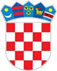      REPUBLIKA HRVATSKAMINISTARSTVO PRAVOSUĐA10000 ZAGREB, Ulica Grada Vukovara 49	Matični broj:	0377449OIB: 26635293339Broj RKP-a:	3130Šifra djelatnosti: 8411Razina: 12Razdjel: 110B I LJ E Š K EUZ KONSOLIDIRANO GODIŠNJE FINANCIJSKO IZVJEŠĆE 01.01.-31.12.2018.Osnovna djelatnost Ministarstva pravosuđa regulirana je Zakonom o ustrojstvu i djelokrugu ministarstava i drugih središnjih tijela državne uprave („NN“ broj: 93/2016, 104/2016 i 116/18).Ministarstvo pravosuđa obavlja upravne i druge poslove koji se odnose na: područje građanskoga, kaznenog, prekršajnog i trgovačkog prava te upravnog sudovanja; ustrojstvo i rad te stručno osposobljavanje u tijelima koja izvršavaju kaznene i prekršajne sankcije, upravne i druge poslove u javnom bilježništvu i odvjetništvu; sudske i javnobilježničke pristojbe; međunarodnu pravnu pomoć i druge oblike pravne pomoći; izvršavanje kaznenih i prekršajnih sankcija, pomilovanja i uvjetne otpuste; upravne i stručne probacijske poslove pri odlučivanju o kaznenom progonu te izboru vrste i mjere kaznenopravnih sankcija, izvršavanje kaznenopravnih sankcija izrečenih punoljetnim počiniteljima kaznenih djela, a koje se izvršavaju na slobodi; poslove razvoja i koordinacije sustava podrške žrtvama i svjedocima te informatizaciju pravosuđa.Ministarstvo pravosuđa je definirano, po organizacijskoj klasifikaciji, kao Razdjel 110 u čijem je djelokrugu obuhvaćeno 18 proračunskih glava:11005 Ministarstvo pravosuđa – nadležna institucija11006 Pravosudna akademija11010 Uprava za zatvorski sustav i probaciju (25 institucija)11015 Vrhovni sud RH11020 Visoki trgovački sud RH11025 Visoki upravni sud RH11027 Upravni sudovi11030 Državno odvjetništvo RH11035 Državnoodvjetničko vijeće11036 Državno sudbeno vijeće11040 Visoki prekršajni sud RH11045 Županijski sudovi (15 sudova)11050 Trgovački sudovi (8 sudova)11055 Županijska državna odvjetništva (15 odvjetništava)11065 Općinski sudovi (24 suda)11070 Općinska državna odvjetništva (22 odvjetništva)11075 Prekršajni sudovi (22 suda)11091 Državno odvjetništvo - Ured za suzbijanje korupcije i organiziranog kriminalitetaB I LJ E Š K EUZ KONSOLIDIRANI IZVJEŠTAJ OPRIHODIMA I RASHODIMA, PRIMICIMA I IZDACIMA ZA RAZDOBLJE01.01.– 31.12.2018. GODINEBILJEŠKA BROJ 1.AOP - 001	PRIHODI POSLOVANJAOstvareni prihodi poslovanja tekuće godine na dan 31. prosinca 2018. godine veći su za 1,9% od ostvarenog u izvještajnom razdoblju prethodne godine, što je rezultat  povećanja proračuna Razdjela 110 – Ministarstvo pravosuđa u 2018. godini.AOP - 045	POMOĆI IZ INOZEMSTVA I OD SUBJEKATA UNUTAR OPĆEG PRORAČUNAPomoći iz inozemstva i od subjekata unutar općeg proračuna ukupno su iskazane u iznosu od 69.089.537 kn što je za 12,9% manje od iskazanih pomoći u prethodnom razdoblju i to kod sljedećih proračunskih korisnika:Glava 05 - Ministarstvo pravosuđa u iznosu od 60.654.605 kn od čega: kapitalne pomoći od institucija i tijela EU 48.891.140 kn, tekuće pomoći od institucija i tijela EU 11.365.854 kn i tekuće pomoći od izvanproračunskih korisnika 397.611 kn (uplate HZZa).Glava 06 – Pravosudna akademija ostvarila je ukupno 348.748 kn što se odnosi na tekuću pomoć od institucija i tijela EU (refundacije troškova službenog puta, refundacije troškova za radionice koje su organizirane i provedene u PA, a njihove troškove su financirala tijela EU).Glava 10 – Uprava za zatvorski sustav i probaciju iskazala je ukupno 6.671.011 kn tekućih pomoći proračunu iz drugih proračuna od čega:iznos od 3.153.539 kn ostvaren od pomoći Ministarstva poljoprivrede i šumarstva kao novčani poticaji poljoprivrednim radionicama kaznionica u Lepoglavi, Lipovici, Požegi, Turopolju, Valturi i Zatvoru u Gospiću;iznos od 62.700 kn ostvaren od Ministarstva znanosti obrazovanja i sporta za provođenje projekta za Hrvatsku pismenost u Odgojnom zavodu u Turopoljuiznos od 252.228 kn ostvaren od uplata HZZ-a za doprinose osobama na stručnom osposobljavanju;kapitalne pomoći od izvanproračunskih korisnika u iznosu od 3.185.966 kn kao pomoć od Fonda za zaštitu okoliša i energetsku učinkovitost Zatvorskoj bolnici u Zagrebu i Kaznionici u Lepoglavi.,Iznos od 16.578 kn koji se odnosi na tekuću pomoć Kaznionici u Lipovici – Popovači za elementarnu nepogodu dobiven od općine Velika Ludina.Glava 50 – Trgovački sudovi iskazali su ukupno iznos od 70.903 kn od čega je iznos od 2.531 kn refundacija avionske karte za delegate vijeća i Europskog vijeća (TS Zagreb), a ostatak od 68.372 kn se odnosi na uplate od HZZ-a za doprinose osobama na stručnom osposobljavanju.Glava 65 – Općinski sudovi iskazali su ukupno iznos od 1.119.542 kn od čega se iznos od 2.531 kn odnosi na refundaciju avionske karte za delegate vijeća i Europskog vijeća (Općinski građanski sud u Zagrebu),  tekuće pomoći iz drugih proračuna u iznosu od 740.111 kn što se odnosi na sredstva koja uplaćuju gradovi i općine s kojima je sklopljen ugovor o sufinanciranju zajedničkih troškova uređivanja zemljišnih knjiga (Novi Zagreb, Karlovac, Sisak, Varaždin, Velika Gorica) i iznos od 38.475 kn koji se odnosi na potpore od JLSPR namijenjenih za nabavku uredskih stolica (Rijeka). Ostatak od 338.425 kn se odnosi na uplate HZZ-a s za doprinose osobama na stručnom osposobljavanju.Ostali korisnici iskazali su ukupno 224.728 kn s osnova uplata HZZ-a za doprinose osobama na stručnom osposobljavanju.AOP - 074 – PRIHODI OD IMOVINENavedeni prihodi u ukupnom iznosu od 249.093 kn ostvareni su s osnova kamata na oročena sredstva, zateznih kamata, pozitivnih tečajnih razlika i ostalih prihoda od financijske imovine. Veće iznose iskazali su:Glava 05 -  Ministarstvo pravosuđa 94.639 kn što se odnosi na pozitivne tečajne razlike i prihode iz dobiti lutrije.Glava 10 – Uprava za zatvorski sustav i probaciju 57.452 kn što se odnosi na kamate na oročena sredstva i prihode od zateznih kamata.Glava 30 – DORH 93.016 kn što je za 111,4% više nego u prethodnom razdoblju, a odnosi se na pozitivne tečajne razlike do kojih je došlo radi evidentiranja poslovnih promjena u skladu sa zakonskim propisima - zbog primjene srednjeg tečaja HNB-a sukladno Zakonu o deviznom poslovanju (aktivnost - zastupanje RH u inozemstvu).AOP - 105  -  PRIHODI OD UPRAVNIH I ADMINISTRATIVNIH PRISTOJBI,  PRISTOJBI PO POSEBNIM PROPISIMA I NAKNADANavedeni prihodi ostvareni su u ukupnom iznosu od 23.180.849 kn.Veće iznose ostvarili su:Glava 05 – Ministarstvo pravosuđa u ukupnom iznosu od 2.190.151 kn što se odnosi na  prihode po posebnim propisima koje uplaćuju kandidati za polaganje pravosudnih i drugih ispita i prihode za naknadu poslodavcu zbog nezapošljavanja osoba s invaliditetom.Glava 06 – Pravosudna akademija u iznosu od 73.596 kn što se odnosi se na uplate kandidata za polaganje završnog ispita u Državnoj školi za pravosudne dužnosnike.Glava 10 – Uprava za zatvorski sustav i probaciju u iznosu od 1.737.136 kn s osnova naplate šteta od strane zatvorenika, sufinanciranje troškova, refundacije troškova iz proteklih godina, te prihode od rada zatvorenika, a koji nisu ostvareni na tržištu i po tržišnim uvjetima (nastavak obavljanja vlastite djelatnosti, nastavak rada kod poslodavca i sl.).Glava 27 – Upravni sudovi u iznosu od 2.577 kn što se odnosi se na prihode od očevida (US Rijeka)Glava 45 – Županijski sudovi u ukupnom iznosu od 1.998.497 kn od čega je iznos od 54.984 kn ostvaren s osnova uplata kandidata za polaganje ispita za stalne sudske tumače. Visina nagrade za rad Ispitnog povjerenstva utvrđena je rješenjem Ministarstva pravosuđa KLASA: 710-05/98-01/3, URBROJ: 514-05-04-99-9 od 15.03.1999. Iznos od 1.943.513 kn ostvaren je od dodatnih sredstava ostvarenih od uplata novčanih sredstva koja su po nalogu ili uz suglasnost suda uplaćena na posebne račune sudova, a preostala su nakon poduzimanja svih radnji u sudskim postupcima sukladno posebnim propisima. Veza za spomenuto je dopis Ministarstva pravosuđa od 22.09.2016. KLASA: 710-01/16-01/299, URBROJ:514-03-02-16-01.Glava 50 – Trgovački sudovi u iznosu od 126.790 kn s osnova prihoda od očevida.Glava 55 – Županijska državna odvjetništva u iznosu od 5.083 kn što se odnosi na prihod od osiguravajućeg društva za naknadu štete nakon prometne nezgode sa službenim automobilom (ŽDO Zagreb i ŽDO Bjelovar).Glava 65 – Općinski sudovi u ukupnom iznosu od 14.017.392 kn s osnova uplata stranaka za očevide i  iznos dodatnih sredstava u iznosu od 3.094.507 kn ostvaren od uplata novčanih sredstva koja su po nalogu ili uz suglasnost suda uplaćena na posebne račune sudova, a preostala su nakon poduzimanja svih radnji u sudskim postupcima sukladno posebnim propisima. Veza za spomenuto je dopis Ministarstva pravosuđa od 22.09.2016. KLASA: 710-01/16-01/299, URBROJ:514-03-02-16-01.Glava 70 – Općinska državna odvjetništva u ukupnom iznosu od 2.000.414 kn s osnova pogrešnih uplata i obračuna iz prethodnih godina (ODO Zadar, ODO Pula) te iznos dodatnih sredstava u iznosu od 2.000.000 kn ostvaren od uplata novčanih sredstva koja su po nalogu ili uz suglasnost suda uplaćena na posebne račune sudova, a preostala su nakon poduzimanja svih radnji u sudskim postupcima sukladno posebnim propisima. Veza za spomenuto je dopis Ministarstva pravosuđa od 22.09.2016. KLASA: 710-01/16-01/299, URBROJ:514-03-02-16-01.Glava 75 – Prekršajni sudovi u iznosu od 1.029.213 kn s osnova pogrešnih uplata i prihoda od osiguranja te iznos dodatnih sredstava u iznosu od 1.000.000 kn ostvaren od uplata novčanih sredstva koja su po nalogu ili uz suglasnost suda uplaćena na posebne račune sudova, a preostala su nakon poduzimanja svih radnji u sudskim postupcima sukladno posebnim propisima. Veza za spomenuto je dopis Ministarstva pravosuđa od 22.09.2016. KLASA: 710-01/16-01/299, URBROJ:514-03-02-16-01.AOP – 123 – PRIHODI OD PRODAJE PROIZVODA I ROBE TE PRUŽENIH USLUGA I PRIHODI OD DONACIJANavedeni prihodi u ukupnom iznosu od 34.988.078 kn ostvareni su na:Glavi 05 – Ministarstvo pravosuđa u ukupnom iznosu od 346.229 kn ostvarenih od čajne kuhinje i zakupa.Glavi 06 – Pravosudna akademija u ukupnom iznosu od 368.469 kn ostvarenog od uplata za troškove sudjelovanja u Twinning projektu u Gruziji.Glavi 10 – Uprava za zatvorski sustav i probaciju u iznosu od  32.405.010 kn kao:prihodi od prodaje proizvoda i robe te pruženih usluga u iznosu od 32.375.285 kn ostvareni radom zatvorenika u odjelima za rad i strukovnu izobrazbu zatvorenika i u zatvorskim radionicama na pomoćno tehničkim poslovima kao i radom izvan kaznionica i zatvora idonacije od pravnih i fizičkih osoba izvan općeg proračuna u iznosu od 29.725 kn (Kaznionica u Glini – donacija projektora i platna za projektor, printera i knjiga, Kaznionica u Lepoglavi – donacija flipchart pločei  boje za bojanje zidova, Zatvor  u Zagrebu – donacija jabuka i računala, Zatvor u Splitu – donacija jednog klima uređaja dobiven od Sindikata pravosudne policije, Podružnica Split).Glavi 15 – Vrhovni sud RH  u iznosu od 59.211 kn od pruženih usluga interne kuhinje i fotokopiranja Glavi 20 – Visoki trgovački sud RH u iznosu od 9.517kn od prodaje brošure „Sudska praksa“Glava 25 - Visoki upravni sud RH u iznosu od 34.756 kn od pruženih usluga fotokopiranjaGlava 27 – Upravni sudovi u iznosu od 15.265 kn od pruženih usluga fotokopiranjaGlavi 45 – Županijski sudovi u iznosu od 402.644 kn od pruženih usluga zakupa, internih kuhinja i fotokopiranja Glava 50 – Trgovački sudovi u iznosu od 114.829 kn od usluga fotokopiranjaGlava 55 – Županijska državna odvjetništva u iznosu od 64.524 kn od usluga fotokopiranjaGlavi 65 – Općinski sudovi u iznosu od 854.529 kn ostvaren od pruženih usluga zakupa i fotokopiranja te prihodi od internih kuhinja Glavi 70 – Općinska državna odvjetništva u iznosu od 146.976 kn od usluga fotokopiranjaGlava 75 – Prekršajni sudovi u iznosu od 19.230 kn od usluga fotokopiranjaGlavi 91 – USKOK u iznosu od 146.889 kn ostvaren od pruženih usluga fotokopiranja.AOP – 131 – PRIHODI IZ NADLEŽNOG PRORAČUNA ZA FINANCIRANJE REDOVNE DJELATNOSTI PRORAČUNSKIH KORISNIKA Prihodi iz nadležnog proračuna ukupno iznose 2.371.958.110 i sastoje se od: Prihoda za financiranje rashoda poslovanja (AOP 132) u iznosu 2.306.657.235 knPrihode za financiranje rashoda za nabavu nefinancijske imovine (AOP 133) u iznosu od 65.300.875 kn.AOP 136 – KAZNE, UPRAVNE MJERE I OSTALI PRIHODIIskazani su u ukupnom iznosu od 1.114.353 kn. Veći iznosi iskazani su kod slijedećih korisnika:Glava 05 – Ministarstvo pravosuđa u iznosu od 571.440 kn (misije - izaslani, naplata garancije).-  Glava 10  – Uprava za zatvorski sustav i probaciju u iznosu od 501.621 kn  i  odnose se na prihode s osnova otpisa obveza, naplate šteta, rabata u zatvorskim prodavaonicama, prodaje otpadnog materijala (iz vlastite proizvodnje) i sl. Glava 65 – Općinski sudovi u iznosu od 22.484 kn što se odnosi na povrat dva puta plaćenog računa, prihod od otkupa papira i pasivnih kamata.Ostali korisnici u iznosu 18.808 kn što se odnosi na povrate uplata od svjedoka, vještačenja i sudskih tumača.BILJEŠKA BROJ 2.AOP – 148  - RASHODI POSLOVANJARashodi poslovanja ostvareni su u ukupnom iznosu od 2.382.315.634 kn i povećani su za 2,8% u odnosu na prethodno razdoblje. Rashodi za zaposlene veći su za 2,9% u odnosu na prethodno razdoblje što je rezultat isplata pasivnih dežurstava pravosudnim dužnosnicima u plaći za prosinac 2017. – veljača 2018. sukladno dopisu Ministarstva pravosuđa , KLASA: 700-03/17-02/255, URBROJ: 514-03-02-01-02-17-219 od 15. studenog 2017. Isplata naknade za pasivna dežurstva obavljena u vremenu od 08.03.2014. – 31.03.2015. nastupila je zbog činjenice da tada važećim Pravilnikom o naknadama za dežurstva sudaca, državnih odvjetnika i zamjenika državnih odvjetnika nije bila propisana naknada za obavljena pasivna dežurstva. Vidljivo je i povećanje rashoda za prekovremeni rad budući da je ministar donio odluku o prekovremenom radu zbog rješavanja ovršnih predmeta, zemljišno knjižnih predmeta i sređivanja arhivske građe.Na Glavi 05 Ministarstvo pravosuđa uzrok povećanja je novo zapošljavanje.Materijalni rashodi veći  su za  3% i ukupno iznose 633.142.343 kn, a posebno se izdvajaju slijedeći rashodi:Službena putovanja koja su veća za 16,7%, a razlozi povećanja su organizacije putovanja od strane Vrhovnog suda RH za pojedine suce u NR Kinu, odlazak sudaca, sudskih savjetnika i ostalih službenika na seminare u organizaciji Pravosudne akademije te održavanja koordinacija u Ministarstvu pravosuđa uslijed reorganizacije pravosudnog sustava. Veza ovog povećanja reflektira se i na stavci rashoda Stručno usavršavanje zaposlenika.Na glavi 05 Ministarstvo pravosuđa uzrok povećanja Službenih putovanja od 6% je rezultat odlaska na sjednice Vijeća Europe, Europske komisije, kontrola probacijskih ureda po RH, obilazak zatvorskih institucija te zbog održavanja ministarske konferencije Vijeća Europe u Šibeniku.Naknade za prijevoz, za rad na terenu i odvojeni život veći su za 30,1%, a razlog tome je promjena članka 5. Izmjena Kolektivnog ugovora za državne službenike i namještenike (NN 12/18) po kojem se naknada na posao i odlazak isplaćuje po 1kn/km umjesto dosadašnjih 0,75kn/km kao i zbog primjene novih zakonskih propisa po kojima se dio naknade prijevoza koji prelazi visinu mjesečne karte smatra oporezivim.Materijal i sirovine koji su veći za 2,2% i većinom se odnosi na Upravu za zatvorski sustav i probaciju zbog nabave namirnica, lijekova i ostale robe za zatvorenike.Energija je veća za 4% čemu je uzrok preseljenje u nove prostorije/zgrade (županijski sudovi u Karlovcu, Velikoj Gorici i Sisku), nabava lož ulja, te povećanje cijena energenata.Materijal i dijelovi za tekuće i investicijsko održavanje koji je veći za 13,4% i uglavnom se odnosi na glavu 10 Uprava za zatvorski sustav i probaciju zbog dodatnih troškova održavanja dotrajale opreme i poljoprivrednih strojeva, a u manjem dijelu kod ostalih korisnika zbog nabavke materijala za tekuće održavanje (veza je stavka rashoda za Usluge tekućeg i investicijskog održavanja).Usluge telefona, pošte i prijevoza veći su za 4,8%, a razlog je povećanje cijene usluga poštarine i fiksne telefonije temeljem sklopljenih okvirnih sporazuma Središnjeg državnog ureda za središnju javnu nabavu te većeg broja pošiljki i načina dostave spisa na niže sudove koji jamči višu razinu sigurnosti – sukladno naputku Vrhovnog suda RH od 02. listopada 2018.Usluge promidžbe i informiranja veće su za 19,7%, a razlog je objava natječaja u Narodnim novinama, praćenje globalnih i lokalnih portala (medija), RTV pristojbe, tečajevi za projekt ZK – što se najvećim dijelom odnosi na glavu 11005 Ministarstvo pravosuđa.Komunalne usluge koje su veće za 6%, a razlog je obveza plaćanja komunalnih i vodnih naknada po rješenjima gradova i Hrvatskih voda koje se u 2017. godini nisu plaćale.Zakupnine i najamnine koje su veće za 3,9%, a razlog je uputa Ministarstva pravosuđa od 29.05.2017. o najmu multifunkcionalnih uređaja za provođenje projekta upravljanja ispisom.Intelektualne i osobne usluge koje su veće za 5,6% (najvećim dijelom na glavama 65 Općinski sudovi i 70 Općinska državna odvjetništva), a odnose se na usluge vještačenja i usluge odvjetnika po službenoj dužnosti.Naknade za rad predstavničkih i izvršnih tijela, povjerenstava i slično veće su za 3,9%. Veći dio odnosi se na Glavu 65 Općinski sudovi za izlaz sudaca i službenika na očevide te na Glavu 10 Uprava za zatvorski sustav i probaciju za naknade za rad osobama lišenim slobode.Ostali nespomenuti rashodi poslovanja koji su veći za 59,1%, a najveći dio povećanja odnosi se na OS Varaždin (46.875 kn) za troškove ležarine automobila od 2011.-2015. koji je bio predmetom u jednom sudskom postupku. Ostatak se odnosi na troškove vijenaca, parkirnih karata, zamjena auto guma i sl.AOP -  193 – FINANCIJSKI RASHODIFinancijski rashodi ostvareni su u ukupnom iznosu od 1.924.235 kn i veći su za 27,3% od prethodnog razdoblja, a odnose se na naknade bankama za usluge platnog prometa, negativnih tečajnih razlika, zateznih kamata i sl. Najveće povećanje iskazala je Glava 30 – DORH za bankarske usluge prilikom inozemnih plaćanja što će se u ovoj godini, sukladno nalogu Ministarstva financija, pokušati smanjiti.AOP -  246 – NAKNADE GRAĐANIMA I KUĆANSTVIMA NA TEMELJU OSIGURANJA I DRUGE NAKNADENaknade su ostvarene u ukupnom iznosu od 7.377.354 kn i odnose se u cijelosti na Glavu 05 – Ministarstvo pravosuđa za naknade za neutemeljena uhićenja pritvorenika, nagodbe, parnični troškovi, ustupanje vođenja postupaka pred drugim nadležnim institucijama (delegacije) i dr.AOP -  257 – OSTALI RASHODIOstvareni su u ukupnom iznosu od 4.290.222 kn. Veći iznosi odnose se na:Glava 05 - Ministarstvo pravosuđa u iznosu od 2.044.390 kn Glava 10  - Uprava za zatvorski sustav i probaciju u iznosu od 2.245.832 kn dobivenih iz lutrijskih sredstava odlukom Vlade RH (isplate udrugama, prema sklopljenim ugovorima za provedbu odobrenih projekata/programa).BILJEŠKA BROJ 3.AOP -  289 – PRIHODI OD PRODAJE NEFINANCIJSKE IMOVINEOvi prihodi ostvareni su u ukupnom iznosu od 191.454 kn, a najvećim dijelom ostvareni su na Glavi 10 – Uprava za zatvorski sustav i probaciju u iznosu od 178.544 kn, a odnose se na prihode ostvarene prodajom osnovnog stada u kaznionicama u Lepoglavi i Valturi, prijevoznih sredstava (Zatvori u Osijeku i Puli), prodaje uređaja, strojeva i opreme (Kaznionica i Odgojni zavod u Turopolju, Kaznionica u Valturi, Zatvor u Zagrebu).Ostali proračunski korisnici ostvarili su prihode prodajom službenih vozila, uredske i komunikacijske opreme.BILJEŠKA BROJ 4.AOP -  341 – RASHODI ZA NABAVU NEFINANCIJSKE IMOVINENavedeni rashodi ostvareni su u ukupnom iznosu od  119.381.040 kn od čega:na Glavi 05 – Ministarstvo pravosuđa 114.907.553 kn za opremu za održavanje i zaštitu (klima uređaji u pravosudnim tijelima i zatvorskom sustavu, skeneri, uređaji i strojevi u zatvorskom sustavu, pištolji, izrada rešetaka i metalnih vrata u Kaznionici Glina i Kaznionica u Lepoglavi).na Glavi 10 – Uprava za zatvorski sustav i probaciju 3.768.422 kn za nabavu licenci u Kaznionici u Lepoglavi (4.000 kn), hidrofor ventilacija i projektna dokumentacija za grijanje u Kaznionici u Lepoglavi i uvođenje centralnog grijanja u Zatvoru u Gospiću (42.631 kn). U većini kaznionica i zatvora nabavljeni su razni aparati, uređaji i strojevi za potrebe proizvodnih radionica, računalna oprema, kuhinjska i perilna oprema, namještaj i sl. (3.267.840 kn). Nabava viličara u Kaznionici u Lepoglavi (158.260 kn), loznih cijepova i matica pčela u Kaznionici u Lepoglavi (6.446 kn), rasplodnog nerasta u Kaznionici u Požegi (7.800 kn) te nabava 4 ovna u Zatvoru u Gospiću (3.200 kn). Arhitektonske i geodetske snimke za legalizaciju zgrade Kaznionice u Valturi (70.000 kn), ugradnja PVC vrata, dogradnja kontejnera dežurane i asfaltiranje platoa Kaznionice u Turopolju (142.353 kn), dodatna ulaganja na građevinskim objektima Zatvora u Bjelovaru (28.522 kn) i ugradnja PVC vrata u Zatvoru u Osijeku (22.352 kn).ostali korisnici iskazali su manje iznose za nabavu opreme iz vlastitih prihoda i prihoda od prodaje nefinancijske imovine.BILJEŠKA BROJ 5.AOP – 635 – VIŠAK PRIHODAAOP – 636 – MANJAK PRIHODAU obračunskom razdoblju korisnici Razdjela 110 - Ministarstvo pravosuđa ostvarili su ukupno višak u iznosu od 3.150.654 kn (AOP 631). Manjak prenesen iz prethodnog razdoblja iznosi 7.110.781 kn (AOP 634), tako da ukupni manjak za pokriće u sljedećem razdoblju iznosi 3.960.127 kn (AOP – 636).Na povećanje iznosa prenesenog manjka  u odnosu na početno stanje u iznosu od 673.288 kn utjecala su korekcije knjiženje kod pojedinih korisnika te obveze povrata sredstava HZZ-u za neiskorištene doprinose osobama na stručnom osposobljavanju u ukupnom iznosu od 105.190 kn i povrati sredstava u proračun do 31.01.2018. za prethodno razdoblje u ukupnom iznosu od 778.478 kn.Pregled rezultata poslovanja po proračunskim glavama daje se u tabličnom prikazu:Pregled rezultata poslovanjaIskazani višak na Glavi 55 – Županijska državna odvjetništva u većem dijelu se odnosi na ŽDO Zagreb koji temeljem Rješenja Vlade RH prenosi neiskorištena sredstva odobrena iz proračunske zalihe u slijedeće proračunsko razdoblje.Iskazani višak na Glavi 91 – Ured za suzbijanje korupcije i organiziranog kriminaliteta u iznosu od 424.418 kn odnosi se na sredstva za provođenje Nacionalnog programa suzbijanja korupcije te se isti ne vraća u Državni proračun.GLAVNI TAJNIKmr.sc. Daniela Petričević GolojuhB I L J E Š K EUZ KONSOLIDIRANU BILANCU SA STANJEM 31.12.2018. GODINEAOP - 001	IMOVINAUkupna vrijednost imovine na dan 31. prosinca 2018. godine veća je za 0,8% u odnosu na stanje 01. siječanja 2018.  AOP - 002	NEFINANCIJSKA IMOVINAUkupna vrijednost nefinancijske imovine na dan 31. prosinca 2018. godine iznosi ukupno 1.605.807.870 kn i veća je za 1,8% u odnosu na stanje 01. siječnja 2018., a odnosi se posebno na: AOP 005 Nematerijalna imovina koja je povećana za 9,4%, a odnosi se na nabavu licenci (Combis, Comping, Omega)AOP 007 Proizvedena dugotrajna imovina koja je povećana za 5,2%, a odnosi se na ulaganja u zgrade pravosudnih tijela (Kennedyev trg, Trg pravde u Selskoj).AOP 015-021 povećani su zbog nabave informatičke opreme za Ministarstvo, pravosudna i kaznena tijela, nabave namještaja, HT opreme, klima uređajaAOP 042 Ulaganje u računalne programe koje je povećano za 67%, a nastalo je nabavom računalne opreme za potrebe Ministarstva kao i za pravosudna i kaznena tijela. Posebno se ističu nabave od IBM-a, Ericssona, Omege te Newton-govor u tekst (projekt provedbe na sudovima)AOP 051 Dugotrajna nefinancijska imovina u pripremi koja je ukupno smanjena za 53,9%. Iznimka je Glava 05 - Ministarstvo pravosuđa gdje je povećana za 137,4%, a odnosi se na građevinske objekte i postrojenja u pripremi. Kod građevinskih objekata investicije koje su u tijeku odnose se na:Županijski sud u Zagrebu (dizalo)Vrhovni sud RH (uređenje dvorišne zgrade)Županijski sud u Varaždinu (sanacija zgrade)ODO Rijeka (sanacija krova)Općinski sud u Gospiću (sustav grijanja)Općinski građanski sud u Zagrebu (Palača pravde)Kod postrojenja zastupljenost se odnosi na nabavu računalne opreme za korisnike (projekt pretvaranja govora u tekst) – računala se isporučuju po odrađenoj edukaciji.AOP 058 Proizvedena kratkotrajna imovina ukupno je smanjena za 7% od čega na Glavi 05 - Ministarstvo pravosuđa smanjenje iznosi 37,1%, a razlog smanjenja je činjenica da je dio odora i opreme za pravosudnu policiju isporučen prema zahtjevima zatvora i kaznionica u 2018. i dio u 2019. godini.AOP - 063	FINANCIJSKA IMOVINAAOP 063 Financijska imovina koja ukupno iznosi 1.803.114.550 i ostala je na razini prethodnog razdoblja.Financijska imovina odnosi se na novac u banci i blagajni u iznosu od 29.770.961 kn koji se dijelom odnosi na proračunska sredstva i sredstva za blagajničko poslovanje koja su se početkom 2019. godine utrošila na podmirenja dijela dospjelih obveza za materijalne izdatke poslovanja sukladno točki V. Okružnice Ministarstva financija o sastavljanju, konsolidaciji i predaji financijskih izvještaja proračuna, proračunskih i izvanproračunskih korisnika državnog proračuna za razdoblje 01.-31.12.2018. i većim dijelom u iznosu od 1.368.211.140 kn koji se odnosi na uplate s osnova predujma stranaka, jamčevina (depozitna sredstva) obzirom da je po okružnici Ministarstva financija od 05.01.2013. naloženo da se sredstva predujmljena od stranaka iskazuju na bilančnim računima primljenih predujmova na osnovnom računu 23951. Na Glavi 10 – Uprava za zatvorski sustav i probaciju iskazuju se sredstva u iznosu od 11.406.469 kn za obavljanje vlastite djelatnosti koja su izuzeta od obveze uplate u proračun.Depoziti u tuzemnim kreditnim i ostalim financijskim institucijama (AOP 75 + AOP 77) ukupno iznosi 39.744.174 kn.Dio sredstava odnosi se na više plaćene poreze i doprinose, porez i prirez po godišnjem obračunu, potraživanja od HZZO-a za nerefundirana bolovanja i bolovanja za ozljede na radu.AOP 072 - Vrijednosnice u blagajni koje se odnose na oduzete predmete u sudskim postupcima (županijski i općinski sud u Osijeku).AOP 081 - Potraživanja za dane zajmove u iznosu od 980 kn odnosi se u cijelosti na Glavu 10 Uprava za  zatvorski sustav i probaciju za stambeni kredit Kaznionice u Turopolju.AOP 112 - Vrijednosni papiri ukupno iskazani iznos od 22.590  kn odnosi se na kreditne kartice i čekove građana u Kaznionicama u Lepoglavi i Turopolju u iznosu od 22.003 kn i 587 kn na Ministarstvo pravosuđa.AOP 128 – Dionice i udjeli u glavnici ukupno su iskazani u iznosu od 4.133 kn i u cijelosti se odnose na Glavu 10 Uprava za zatvorski sustav i probaciju za dionice Ljubljanske banke – Kaznionica u Turopolju.AOP 140 - Potraživanja za prihode poslovanja koja su veća za 6,7% od prethodnog razdoblja i odnose se na prihode od pravosudnih, javnobilježničkih ispita, igara na sreću (na Glavi 05 Ministarstvo pravosuđa 5.615.332 kn), na saldo nenaplaćenih a obračunatih troškova kaznenih postupaka, oduzete imovinske koristi, novčanih kazni i potraživanja za upravne i administrativne pristojbe – temeljem Okružnice Ministarstva financija od 13.01.2016. (većim dijelom iskazani su podaci na županijskim, trgovačkim i općinskim sudovima).AOP 158 - Rashodi budućeg razdoblja i nedospjela naplata prihoda veća je za 8,4% od prethodnog razdoblja i odnosi se na kontinuirane rashode budućih razdoblja kao što su obveze za zaposlene (plaće, prijevoz za 12/2018), obveze za obračunate očevide, zakupnine i režijske troškove.AOP - 167	OBVEZE ZA FINANCIJSKE RASHODEObveze za financijske rashode iskazane su u ukupnom iznosu od 69.190  kn što se većim dijelom  odnosi na zatezne kamate dobavljača za robu i usluge za obavljanje vlastite djelatnosti kaznionica i zatvora te na usluge banaka i platnog prometa kod ostalih korisnika.AOP 236	MANJAK PRIHODA Manjak prihoda ukupno iznosi 3.960.127 kn, a sastoji se od:manjka prihoda od nefinancijske imovine u iznosu od 3.852.136 kn imanjak prihoda poslovanja u iznosu od 107.991 knAOP 240	OBRAČUNATI PRIHODI POSLOVANJAObračunati prihodi poslovanja ukupno iznose 189.157.400 kn i veći su za 6% od prethodnog razdoblja, a iskazani su na:Glavi 10 - Uprava za zatvorski sustav i probaciju u iznosu od  3.348.348 kn, Glavi 27 - Upravni sudovi u iznosu od 3.488.619 kn, Glavi 45 - Županijski sudovi u iznosu od 98.862.993 kn, Glavi 50 – Trgovački sudovi u iznosu od 29.812.540 kn, Glavi 65 - Općinski sudovi u iznosu od 53.641.906 kn za obračunate prihode s osnova sudskih pristojbi  i kod ostalih korisnika u manjim iznosima što se najvećim dijelom odnosi na obračunate, a nenaplaćene prihode od obavljanja vlastitih djelatnosti.AOP - 244	IZVANBILANČNI ZAPISIPodaci u iznosu od 2.439.246.556 kn iskazani su po proračunskim glavama u tablici br. 1 u privitku i uglavnom se odnose na evidencije službenih automobila koje je Ministarstvo pravosuđa kupilo na leasing i dalo korisnicima na korištenje, računalnu opremu, fotokopirne uređaje u najmu i sl.Na glavi 05 - Ministarstvo pravosuđa evidentiran je najveći iznos od 2.364.567.713 kn i odnosi se na garancije dobavljača (16.381.584 kn), vozila nabavljena na leasing i na potencijalne obveze po osnovi sudskih sporova u tijeku (2.340.933.579 kn).GLAVNI TAJNIKmr.sc. Daniela Petričević Golojuh B I LJ E Š K EUZ IZVJEŠTAJ O PROMJENAMA U VRIJEDNOSTI I OBUJMUIMOVINE I OBVEZA ZA RAZDOBLJE01.01. – 31.12.2018. GODINEAOP 003 - PROMJENE U VRIJEDNOSTI (REVALORIZACIJA) NEFINANCIJSKE                     IMOVINEIznos smanjenja od 6.189.316 kn odnosi se na prijenose opreme i računala od strane Glave 05 - Ministarstvo pravosuđa na pravosudna i kaznena tijela te rashodovanje dugotrajne nefinancijske imovine kod pojedinih korisnika.AOP 010 - PROMJENE U VRIJEDNOSTI (REVALORIZACIJA) FINANCIJSKE                     IMOVINEIznos smanjenja od 8.720 kn odnosi se na otpis potraživanja za kamate zbog nemogućnosti naplate u Kaznionici u Turopolju.AOP 019 - PROMJENE U OBUJMU NEFINANCIJSKE IMOVINEPovećanje obujma imovine od ukupno 28.652.196 kn odnosi se većinom na ulaganje Ministarstva pravosuđa u zgrade, opremu, uredski namještaj, računala, izrade projektne dokumentacije za energetsku obnovu zgrada u sklopu projekta „Energetska obnova i korištenje obnovljivih izvora energije u zgradama javnog sektora“ i dogradnju LAN mreže kod korisnika i iskazano je većim dijelom na:Glavi 10 - Uprava za zatvorski sustav i probaciju u iznosu od 10.969.398 kn s osnova prijenosa imovine bez naknade od strane MP te prirasta osnovnog stada i prijevoda obrtnog u osnovno stado u poljoprivrednim radionicama u Kaznionicama u Lepoglavi, Lipovici, Požegi, Turopolju i Valturi te u Zatvoru u GospićuGlavi 15 - Vrhovni sud RH u iznosu od 238.668 kn s osnova ulaganja u zgradu suda te s osnova prijenosa opremeGlavi 45 - Županijski sudovi u iznosu od 7.464.325 kn s osnova ulaganja u zgrade (ŽS Sisak, Karlovac) te povećanja vrijednosti opremeGlavi 50 - Trgovački sudovi u iznosu od 676.021 kn s osnova prijenosa Ministarstva pravosuđa u opremu (TS Osijek)Glavi 55 - ŽDO u iznosu od 201.220 kn s osnova ulaganja u zgrade i prijenos opremeGlavi 65 - Općinski sudovi u iznosu od 8.461.457 kn s osnova povećanja vrijednosti opreme i ulaganja u zgrade sudova, izrade projektne dokumentacije i sl. (OS Čakovec, Koprivnica i Stalne službe Delnice)Glavi 70 - ODO u iznosu od 249.928 kn s osnova povećanja vrijednosti opreme Glavi 75 - Prekršajni sudovi u iznosu od 194.499 kn s osnova povećanja vrijednosti opremeAOP 032 – POTRAŽIVANJA ZA PRIHODE POSLOVANJASmanjenje obujma imovine od ukupno 15.077 kn odnosi se	 na Glavu 10 - Uprava za zatvorski sustav i probaciju zbog otpisa utuženih i zastarjelih potraživanja u Kaznionici u Valturi, Zatvoru u Osijeku i Zatvoru u Zadru.GLAVNI TAJNIKmr.sc. Daniela Petričević GolojuhB I LJ E Š K EUZ IZVJEŠTAJ O RASHODIMA PREMA FUNKCIJSKOJ KLASIFIKACIJI -  31.12.2018. GODINEKorisnici Razdjela 110 - Ministarstvo pravosuđa razvrstani su u ukupno pet funkcijskih područja:AOP 002 (AOP 003) : IZVRŠNA I ZAKONODAVNA TIJELA 236.314.487 knAOP 024 (AOP 027+028+030): JAVNI RED I SIGURNOST 2.160.388.846 kn od čega:AOP  (027)   SUDOVI : 				        1.601.267.328 knAOP  (028)   ZATVORI : 			   		 535.998.106 knAOP  (030)   RASHODI ZA JAVNI RED I SIGURNOST KOJI NISU DRUGDJE SVRSTANI: 	   23.123.412 knAOP (032/033) : OPĆI EKONOMSKI, TRGOVAČKI I                             POSLOVI VEZANI UZ RAD: 			 105.287.660 knGLAVNI TAJNIKmr.sc. Daniela Petričević GolojuhB I LJ E Š K EUZ IZVJEŠTAJ O OBVEZAMA-  31.12.2018. GODINEKorisnici Razdjela 110 - Ministarstvo pravosuđa ukupno su iskazali:stanje obveza 01. siječnja 2018. (AOP 001) iznosilo je: 1.611.763.642 kn koje su se sastojale od obveza za plaću 12. mjesec 2017. čija je isplata uslijedila u siječnju 2018., za režijske troškove za prosinac 2017. čije je dospijeće bilo u siječnju 2018. te za prenesene nepodmirene obveze prenesene u 2018. godinu iz 2017. godine.stanje obveza na kraju izvještajnog razdoblja (AOP 036) iznosi: 1.601.276.725 kn od čega se:na dospjele obveze odnosi 	                 7.023.079 kn, a na nedospjele obveze   	    	1.594.253.646 knDospjele obveze odnose se dijelom na nepodmirene obveze za materijalne rashode, većinom za intelektualne usluge (usluge odvjetnika, vještaka i svjedoka) za koje odobrena sredstva u proračunu 2018. nisu bila dostatna za podmirenje svih obveza.Vezano uz prekoračenja obveza za materijalne rashode napominjemo kako je do njih došlo iz razloga jer su puno kasnije računovodstvima korisnika dostavljena pravomoćna rješenja na isplatu, a radi se o troškovima intelektualnih usluga u kaznenim predmetima. Također je jedan od razloga neispostavljanje računa odvjetnika za troškove izabranog branitelja prema rješenjima sudaca u kaznenom predmetu iako je obveza knjižena u poslovnim knjigama.Napominjemo da je dio spomenutih dospjelih obveza podmiren tijekom siječnja 2019. sredstvima doznačenim do 31.12.2018. Sve ostale nepodmirene dospjele obveze podmirene su u siječnju 2019. sredstvima iz proračuna za 2019. godinu.Nedospjele obveze odnose se na:AOP 091: Međusobne obveze proračunskih korisnika: 3.846.655 kn koje se sastoje od obveze za plaćen porez i prirez na dohodak, potraživanja za bolovanja na teret HZZO-a i ozljede na radu te obveze za kamate i naknade štete za uplatu u Državni proračun.AOP 092: Obveze za rashode poslovanja: 1.589.949.452 kn koje se odnose na nedospjele obveze za materijalne izdatke (režijski troškovi za prosinac 2018.), plaće za prosinac 2018., prijevoz za prosinac 2018. te obveze za predujmove – sudski depoziti i vrijednosnice u blagajni.AOP 093: Obveze za nabavu nefinancijske imovine: 457.539 kn koje se odnose na nedospjele obveze s osnova nabave uredskog namještaja i opreme koje će korisnici podmiriti iz sredstava vlastitih prihoda. Najveći iznos iskazala je Glava 10 - Uprava za zatvorski sustav i probaciju u iznosu od 157.401 kn.Pregled dospjelih obveza po proračunskim glavama prikazan je u Tablici br. 2.GLAVNI TAJNIKmr.sc. Daniela Petričević GolojuhGlavaNaziv korisnikaOstvareni višak raspoloživ u sljedećem razdobljuOstvareni manjak za pokriće u sljedećem razdoblju Manjak / Višak od nefinancijske imovine05Ministarstvo pravosuđa3.246.9050-715.33906Pravosudna akademija121.161      0010Uprava za zatvorski sustav0410.969-2.377.32015Vrhovni sud Republike Hrvatske101.9460-2.79320Visoki trgovački sud Republike Hrvatske29.170050.88225Visoki Upravni sud Republike Hrvatske20.0190027Upravni sudovi027.601030Državno odvjetništvo Republike Hrvatske03.190.122035Državno odvjetničko vijeće145.4530036Državno sudbeno vijeće5.5130040Visoki prekršajni sud Republike Hrvatske13.8360045Županijski sudovi01.217.663-107.32750Trgovački sudovi0221.049-79.85055Županijska državna odvjetništva3.230.0360065Općinski sudovi01.566.336-525.88470Općinska državna odvjetništva0948.238-1.97175Prekršajni sudovi0571.346-92.53491Ured za suzbijanje korupcije i organiziranog kriminaliteta1.131.29400UKUPNO:UKUPNO:8.045.3338.153.324-3.852.136-107.991-107.991-3.852.136-3.960.127